Anzeige einer/s TierschutzbeauftragtenHiermit wird angezeigt, dass 	        	Adresse: 	     Telefon: 	     E-Mail:	     ab dem       für Name der Institution: 	     Adresse:	      die Aufgaben als Tierschutzbeauftragte/r im Sinne des § 10 TierSchG i.V.m. § 5 TierSchVersV wahrnehmen wird.Als Stellvertreter/in wird/werden folgende Person(en) benannt (fakultativ):Es wird versichert, dass die Institution den Pflichten gegenüber der/m Tierschutzbeauftragten gemäß § 5 Abs. 5 TierSchVersV nachkommt.	Die Nachweise über die erforderlichen Qualifikationen gemäß § 5 Abs. 3 TierSchVersV sind als Anlage beigefügt.	Die Nachweise über die erforderlichen Qualifikationen gemäß § 5 Abs. 3 TierSchVersV wurden bereits unter dem Aktenzeichen ………………………………… vorgelegt.	Eine Satzung/innerbetriebliche Anweisung, in der die Stellung und Befugnisse der/des Tierschutzbeauftragten geregelt sowie bei mehreren Tierschutzbeauftragten deren Aufgabenbereiche festgelegt sind, ist als Anlage beigefügt.	Da die benannte Person nicht über ein abgeschlossenes Studium der Veterinärmedizin verfügt, wird hiermit unter Bezugnahme auf die beigefügten/bereits vorgelegten Qualifikationsnachweise ein Antrag auf  Ausnahmegenehmigung gemäß § 5 Abs. 3 Satz 4 TierSchVersV gestellt.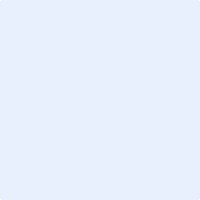 Ort, Datum 	Unterschrift(en) der benannten Person(en)